Chicken and mango saladThis chicken and mango salad recipe is a great summer standby and is given its fresh zing with the lime mayonaise dressing. Take it on a picnic or share it with friends at home.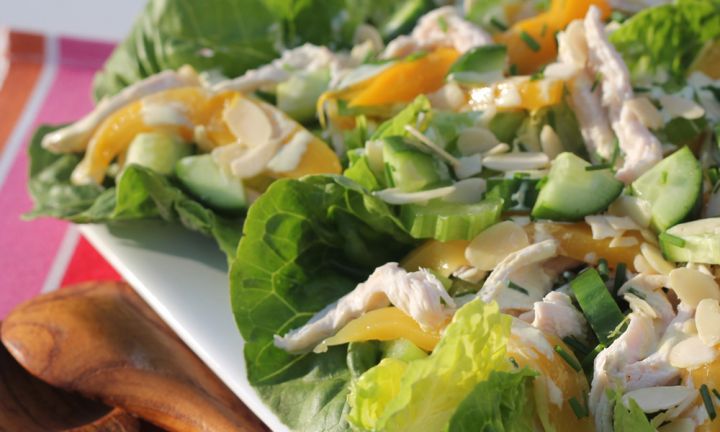 ingredients4 chicken breasts, panfried and sliced1 bag of baby spinach leaves (150g)2 fresh mangoes, peeled and sliced or 1 tin mangoes, drained and sliced1 capsicum, de-ribbed and sliced1 red onion, peeled and sliced1 punnet cherry tomatoes, halved1 cup whole egg mayonnaise1/4 cup lime juicemethodIn a bowl, combine the mayonaise and lime juice. Set aside.Toss together the spinach, capsicum, onion and cherry tomatoes. Arrange on a platter.Lay the chicken on top of the salad and the mango over the chicken.Drizzle with lime mayonnaise.